Схема расположения границ публичного сервитутадля размещения (эксплуатации) объекта электросетевого хозяйства «ВЛ-0,4 кВ от ТП-135»:13068	69	70Лист №1:266:252:2025	4	31210:00-3.9310:00-3.9110:07:0042808676:258	910:280:279:25181166	712:124651310:07-6.58:26564146362	1561	1617:31510:00-15.2Линия совмещенияУсловные обозначения:проектные границы публичного сервитутаместоположение инженерного сооружения1 - обозначение характерной точки границы5     - номер опорыграница населенного пункта, данные ЕГРНграница кадастрового кварталаграницы земельного участка, по сведениям ЕГРНОКС, по сведениям ЕГРНМасштаб 1 : 100010:07:0042811:137граница зоны с особыми условиями использования территории, по сведениям ЕГРНномер кадастрового кварталаобозначение земельного участка в кадастровом квартале, по сведениям ЕГРН:312 - обозначение ОКС, по сведениям ЕГРН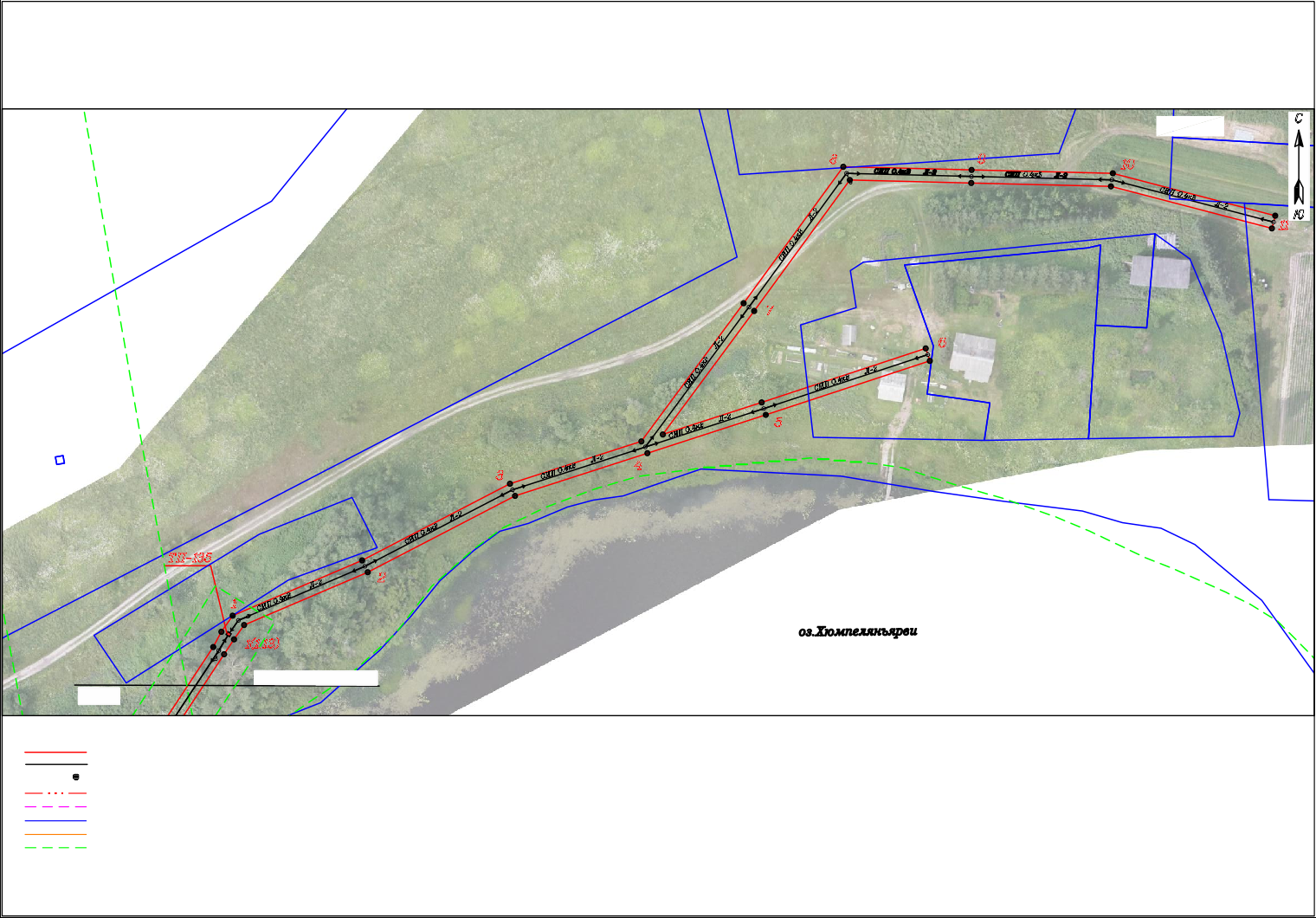 10:00-15.2 - номер зоны с особыми условиями использования территории, по сведениям ЕГРНСхема расположения границ публичного сервитутадля размещения (эксплуатации) объекта электросетевого хозяйства «ВЛ-0,4 кВ от ТП-135»Лист №210:07-6.107Условные обозначения:проектные границы публичного сервитутаместоположение инженерного сооружения1 - обозначение характерной точки границы5     - номер опорыграница населенного пункта, данные ЕГРНграница кадастрового кварталаграницы земельного участка, по сведениям ЕГРНОКС, по сведениям ЕГРНМасштаб 1 : 100010:07:0042811:137граница зоны с особыми условиями использования территории, по сведениям ЕГРНномер кадастрового кварталаобозначение земельного участка в кадастровом квартале, по сведениям ЕГРН:312 - обозначение ОКС, по сведениям ЕГРН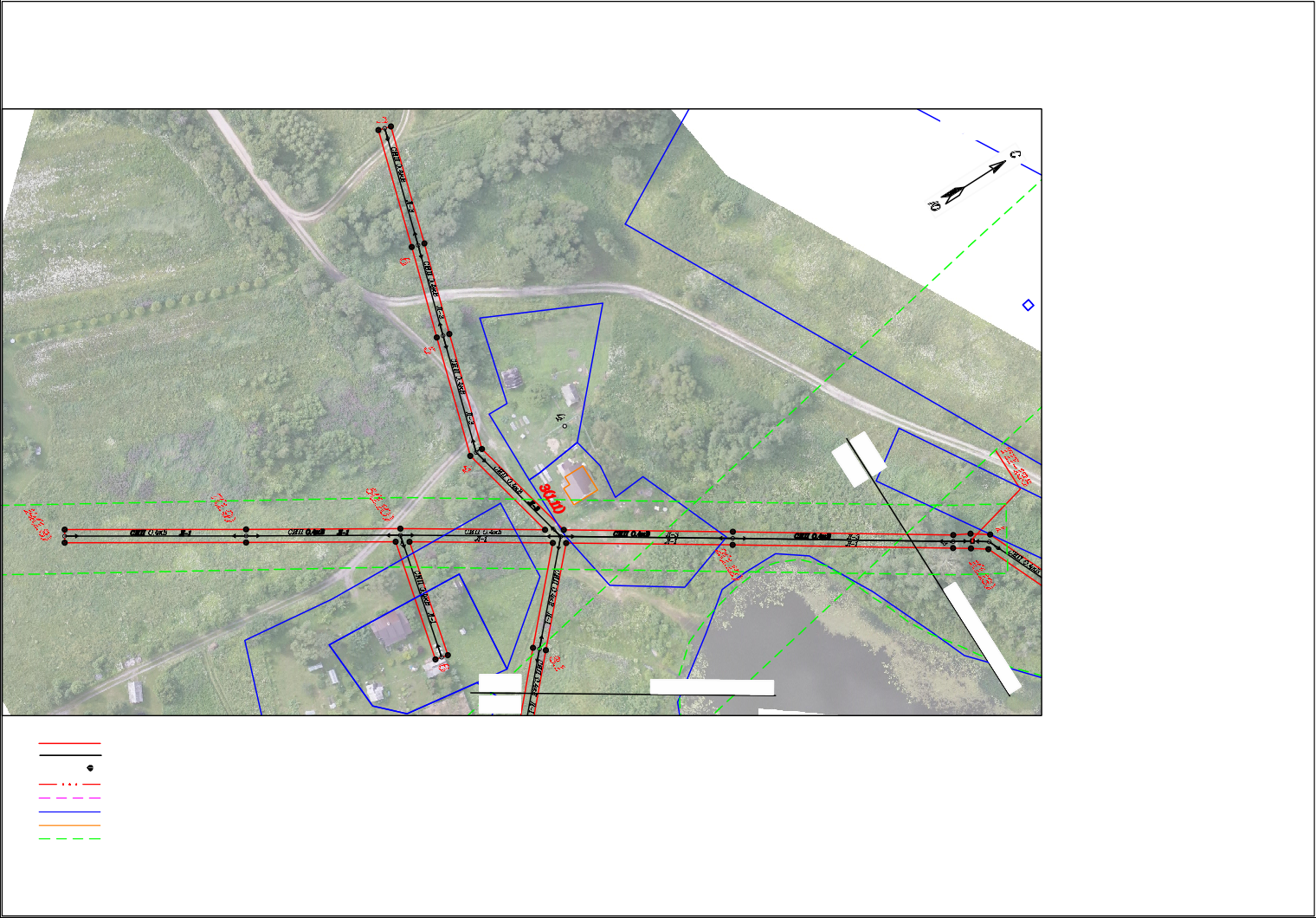 10:00-15.2 - номер зоны с особыми условиями использования территории, по сведениям ЕГРН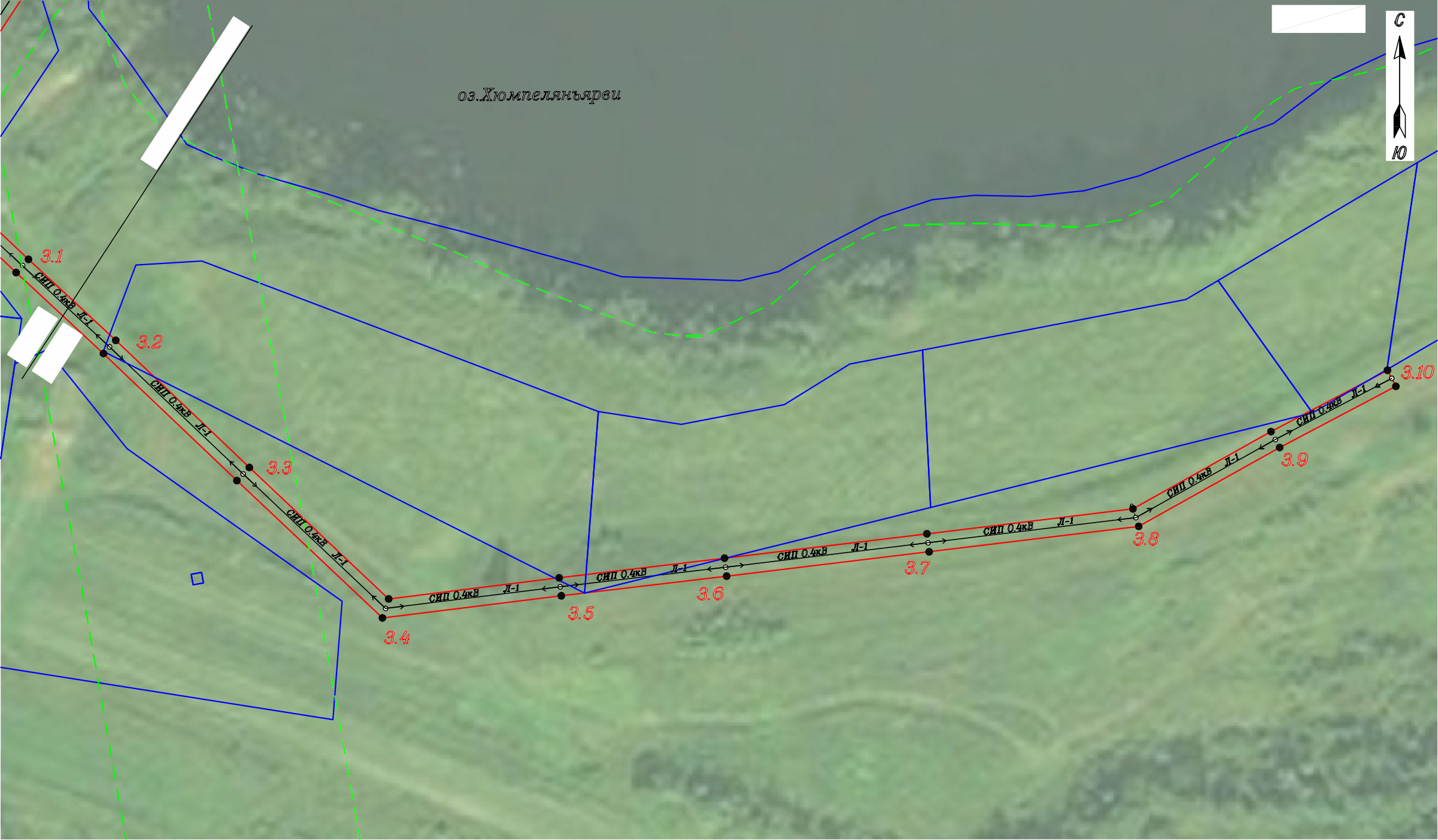 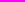 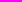 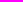 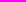 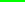 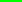 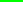 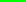 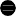 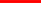 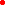 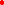 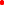 Схема расположения границ публичного сервитутадля размещения (эксплуатации) объекта электросетевого хозяйства «ВЛ-0,4 кВ от ТП-135»в границах земельных участков с кадастровыми номерами : 10:07:0042808:211, 10:07:0042808:210, 10:07:0042808:343, 10:07:0042808:344,10:07:0042808:342, 10:07:0042808:348, 10:07:0042808:276, 10:07:0042808:130, 10:07:0042808:258, 10:07:0042808:252, 10:07:0042808:2511,земли кадастровых кварталов:10:07:0042808.Республика Карелия, Сортавальский район, п. Туокслахти.Схема расположения границ публичного сервитутадля размещения (эксплуатации) объекта электросетевого хозяйства «ВЛ-0,4 кВ от ТП-135»в границах земельных участков с кадастровыми номерами : 10:07:0042808:211, 10:07:0042808:210, 10:07:0042808:343, 10:07:0042808:344,10:07:0042808:342, 10:07:0042808:348, 10:07:0042808:276, 10:07:0042808:130, 10:07:0042808:258, 10:07:0042808:252, 10:07:0042808:2511,земли кадастровых кварталов:10:07:0042808.Республика Карелия, Сортавальский район, п. Туокслахти.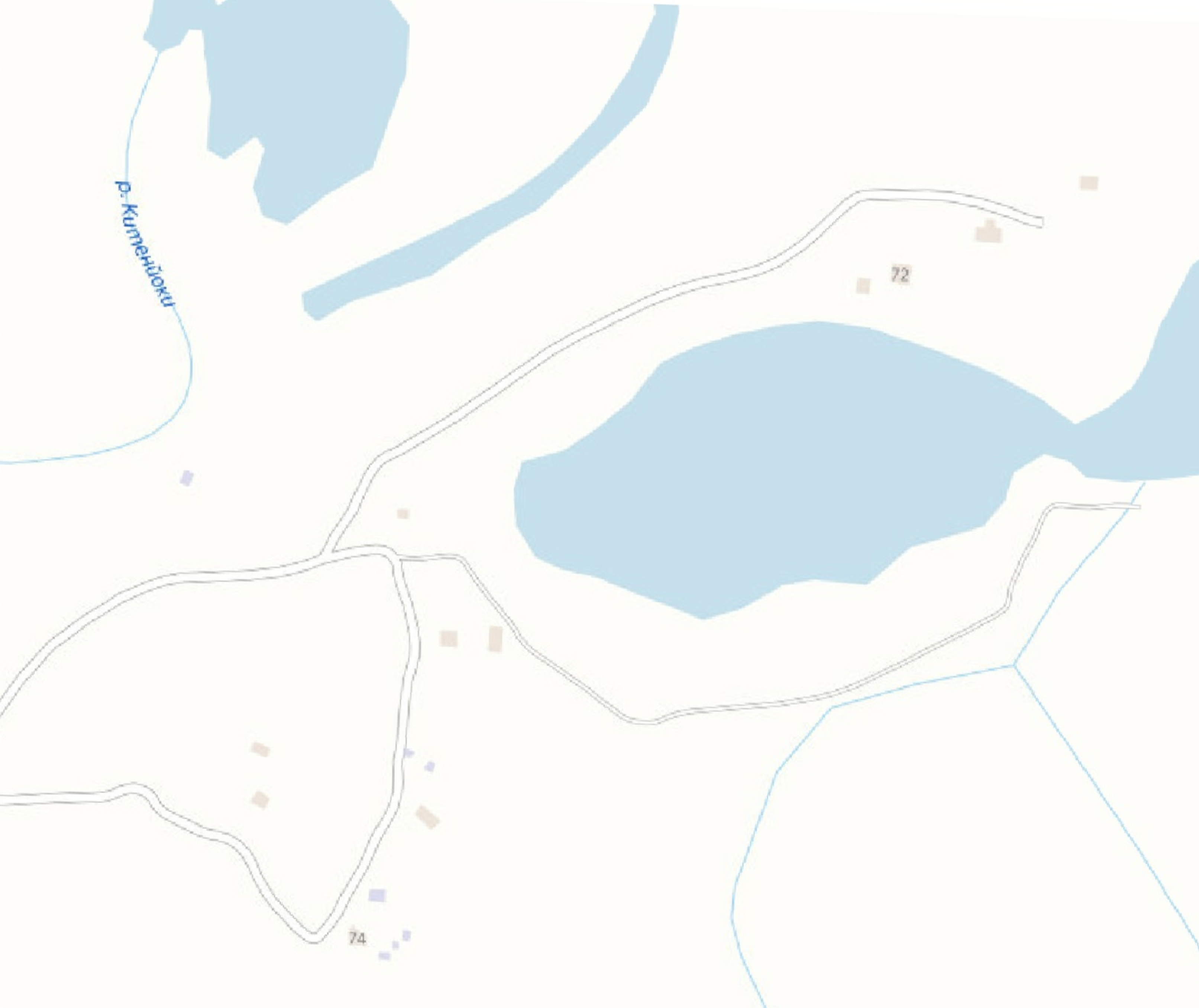 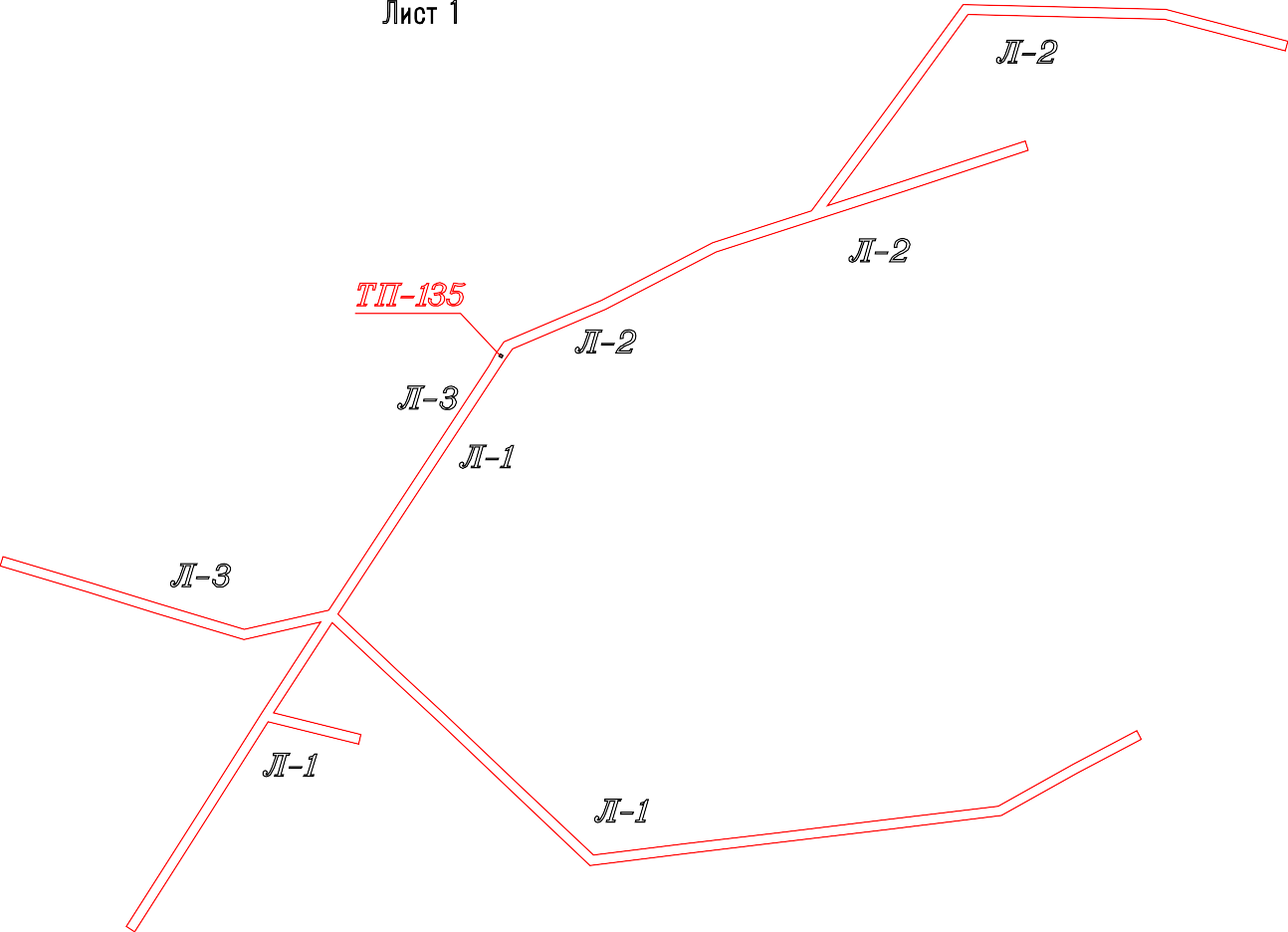 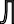 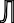 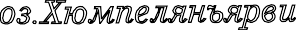 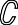 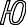 Условные обозначения:- проектные границы публичного сервитутаУсловные обозначения:- проектные границы публичного сервитутаСхема расположения границ публичного сервитутадля размещения (эксплуатации) объекта электросетевого хозяйства «ВЛ-0,4 кВ от ТП-135»Схема расположения границ публичного сервитутадля размещения (эксплуатации) объекта электросетевого хозяйства «ВЛ-0,4 кВ от ТП-135»Лист №3:31510:00-15.210:00-3.9310:00-3.912039	:348:342138	29:342	30:343	28312237	:3442726	32:123	25	33243423:211	353610:07-6.5810:07:0042808Масштаб 1 : 1000Условные обозначения:проектные границы публичного сервитутаместоположение инженерного сооружения1 - обозначение характерной точки границы5     - номер опорыграница населенного пункта, данные ЕГРНграница кадастрового кварталаграницы земельного участка, по сведениям ЕГРНОКС, по сведениям ЕГРНграница зоны с особыми условиями использования территории, по сведениям ЕГРН10:07:0042811 - номер кадастрового квартала:137 - обозначение земельного участка в кадастровом квартале, по сведениям ЕГРН:312 - обозначение ОКС, по сведениям ЕГРН10:00-15.2 - номер зоны с особыми условиями использования территории, по сведениям ЕГРНМасштаб 1 : 1000Условные обозначения:проектные границы публичного сервитутаместоположение инженерного сооружения1 - обозначение характерной точки границы5     - номер опорыграница населенного пункта, данные ЕГРНграница кадастрового кварталаграницы земельного участка, по сведениям ЕГРНОКС, по сведениям ЕГРНграница зоны с особыми условиями использования территории, по сведениям ЕГРН10:07:0042811 - номер кадастрового квартала:137 - обозначение земельного участка в кадастровом квартале, по сведениям ЕГРН:312 - обозначение ОКС, по сведениям ЕГРН10:00-15.2 - номер зоны с особыми условиями использования территории, по сведениям ЕГРН